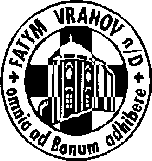 FATYM Vranov nad Dyjí, Náměstí 20, 671 03 Vranov nad Dyjí;515 296 384, email: vranov@fatym.com; www.fatym.comBankovní spojení: Česká spořitelna č.ú.:1580474329/080031. 12. neděle – svátek Svaté Rodiny Ježíše, Marie a Josefa7,30 Vratěnín – mše svatá9,00 Plenkovice – mše svatá9,15 Vranov – mše svatá a obnovení manželských slibů10,15 Olbramkostel – mše svatá11,11 Lančov –mše svatá17,00 Štítary – mše svatá při svíčkách20,00 Vranov – první odbíjení věžních hodin a pietní akt za oběti brutální střelby z 21. 12.1. 1. pondělí slavnost Matky Boží – zasvěcený svátek7,30 Štítary – mše svatá7,30 Vratěnín – mše svatá9,00 Plenkovice – mše svatá9,15 Vranov – mše svatá10,15 Olbramkostel - mše svatá11,11 Lančov – mše svatá2. 1. úterý pam. sv. Basila Velikého a Řehoře Naziánského, učitelů církve16,00 Uherčice -  mše svatá v kapli sv. Anežky (dům slečny Součkové)18,06 Štítary – mše svatá3. 1. středa Nejsvětějšího jména Ježíš7,30 Olbramkostel – mše svatá 17,00 Šumná – svatá půlhodinka 18,00 Lančov – mše svatá 19,00 Vranov -fara – Nad Biblí4. 1. čtvrtek po oktávu Narození Páně16,00 Mešovice – mše svatá17,00 Vranov – mše svatá18,00 Šumná – mše svatá 5. 1. pátek po oktávu Narození Páně8,00 Vranov – mše svatá16,30 Olbramkostel – mše svatá19,00 Šumná -  mše svatá nejen pro mládež vranovského děkanství6. 1. sobota slavnost Zjevení Páně – doporučený svátek8,00 Vranov – mše svatá17,00 Hluboké Mašůvky – pouť Nový Jeruzalém 7. 1. neděle – svátek Křtu Páně7,30 Vratěnín – mše svatá7,30 Štítary – mše svatá9,00 Plenkovice – mše svatá9,15 Vranov – mše svatá – doprovodí PSVN10,15 Olbramkostel – mše svatá11,11 Lančov –mše svatáHeslo: Bůh si chválu zasluhuje, ať ho každý oslavuje.  Připravuje se zahájení přípravy na biřmování, zájemci prosím hlaste se u kněží. 